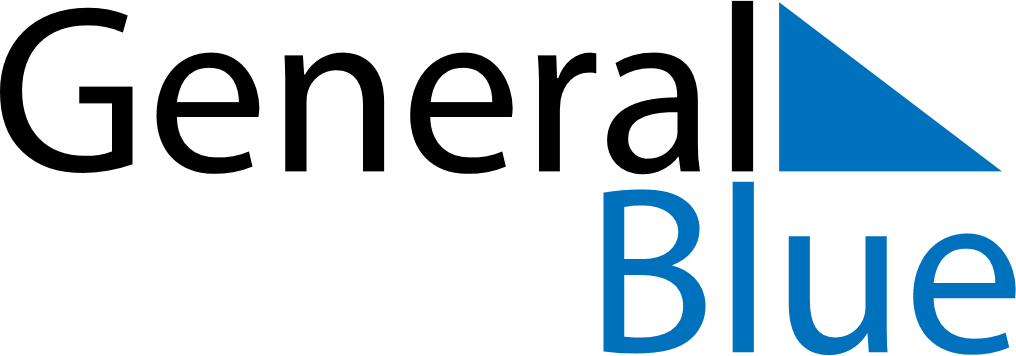 July 1875July 1875July 1875July 1875July 1875SundayMondayTuesdayWednesdayThursdayFridaySaturday12345678910111213141516171819202122232425262728293031